List all Part Number and/or Components Required: Instructions:Get a 25542 unit (Litho Carton)Add the new model # 2554A and UPC 011120248838 stickers to the back of the carton, per image below.Be sure all stickers are covering up the current model # 25542 & UPC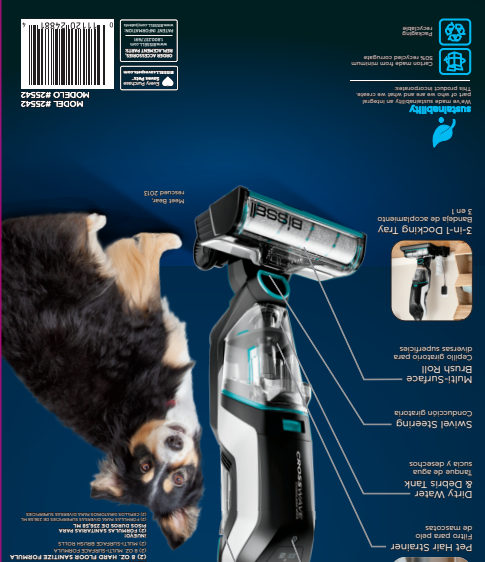 Add Amazon Transparency Label (Part 1625325) Unique Amazon Transparency Labels to be printed by supplier and sent to DCWhen applying the Transparency label, allow a minimum of .25” (7mm) between the edge of the label and the edge of the packaging. If placing the Transparency label on the same side/plane as another bar code (UPC, EAN, etc) use a minimum spacing of 1.75” (45mm). If placing above another code, spacing should be minimum of .25” (7mm).Place the Transparency content in a location that is clearly visible and easily accessible to scan.Repalletize completed unit per the pallet diagram for item 2554A on supplier.bissell.comPart NumberDescription25542CrossWave® Cordless Max Litho CartonModel #2554A & UPC: 011120248838Warehouse to print stickers and place on cartons1625325Amazon transparency Label